Kérjük a tisztelt kollégákat, hogy a dolgozatokat az egységes értékelés érdekében szigorúan az alábbi útmutató szerint pontozzák, a megadott részpontszámokat ne bontsák tovább! Vagyis ha egy részmegoldásra pl. 3 pontot javasolunk, akkor arra vagy 0, vagy 3 pont adható. (Természetesen az útmutatótól eltérő megoldások is lehetnek jók.) Ha különösen értékesnek tartanak egy részmegoldást, akkor arra inkább jól felismerhetően pluszpontot adjanak, és azt az összpontszámban is külön tüntessék föl!1. feladat: Négyzetek és téglalapok (21 pont)Készíts három eljárást (Négyzet1 :h, Négyzet2 :h, Négyzet3 :h,), amely az alábbi ábrák szerint rajzol egy :h oldalhosszúságú négyzet köré 4-4 téglalapot!Értékelés:A. Négyzet1 – van négyzet; van körülötte 4 téglalap; jó elrendezésben	2+2+3 pontB. Négyzet2 – van négyzet; van körülötte 4 téglalap; jó elrendezésben	2+2+3 pontC. Négyzet3 – van négyzet; van körülötte 4 téglalap; jó elrendezésben	2+2+3 pont2. feladat: : Papírhajtogatás (24 pont)Biztos Te is ismered, hogyan kell papírból repülőt hajtogatni. Papírhajtogatással a legegyszerűbb alakzatoktól egészen bonyolult alakzatokig szinte bármit el lehet készteni. Készítsd el a csónak :méret és a tölcsér :méret eljárásokat, amelyek kirajzolják az ábrának megfelelő alakzatokat! A :méret paraméter az ábrákon a legrövidebb szakaszok hossza. Színezd is ki a rajzodat piros, illetve sárga színnel! Értékelés:CsónakA. Csónak 3 szabályos háromszögből áll; jól illeszkednek 	3*1+1 pontB. csónak 50 jó (színezés nélkül)	2 pontC. csónak 20 jó (színezés nélkül)	2 pontD. csónak 10 jó (színezés nélkül)	2 pontE. A csónak színes	2 pontTölcsér F. A tölcsér alja egy nagy „szabályos háromszög”, a tetjén 3 kisebb„szabályos háromszög” 	4*1 pontG. tölcsér 50 jó (színezés nélkül)	2 pontH. tölcsér 20 jó (színezés nélkül)	2 pontI. tölcsér 10 jó (színezés nélkül)	2 pontJ. A tölcsér színes	2 pont Elérhető összpontszám: 45 pont 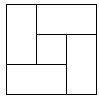 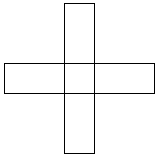 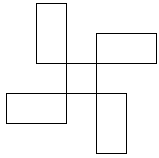 Négyzet1 30Négyzet2 30Négyzet3 30csónak 50tölcsér 50